                Women’s Box League					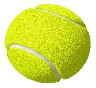 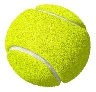 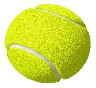 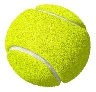 Box 1Lauren and LeaAlison and MandyAnne and SarahScoresLauren and Lea1010Alison and Mandy1010Anne and Sarah0Box 2Nicki and SallyJenny and JulietSue and TinaScoresNicki and Sally121224Jenny and Juliet66Sue and Tina55Box 3Cathryn and EmmaSamantha and KateJane and MaureenScoresCathryn and Emma51217Samantha and Kate121224Jane and Maureen8715